Ո Ր Ո Շ ՈՒ Մ
20 սեպտեմբերի 2018 թվականի   N 1427 ՎԱՆԱՁՈՐ ՔԱՂԱՔԻ ՈՒՍԱՆՈՂԱԿԱՆ ՓՈՂՈՑԻ ԹԻՎ 14/1-8 ՀԱՍՑԵԻ ՀՈՂԱՄԱՍԻ ԳՈՐԾԱՌՆԱԿԱՆ ՆՇԱՆԱԿՈՒԹՅՈՒՆԸ ՓՈԽԵԼՈՒ ԵՎ ՓՈՍՏԱՅԻՆ ՀԱՍՑԵ ՀԱՍՏԱՏԵԼՈՒ ՄԱՍԻՆ Հիմք ընդունելով Վանաձոր քաղաքի գլխավոր հատակագծի լրամշակման նախագիծը, ղեկավարվելով ՀՀ  հողային  օրենսգրքի  3-րդ հոդվածի  1-ին  մասի  1-ին կետով, 8-րդ հոդվածի  1-ին  մասով,  «Տեղական ինքնակառավարման մասին»  ՀՀ  օրենքի  43-րդ  հոդվածի  1-ին մասի 4-րդ  կետով,  «Քաղաքաշինության  մասին»  ՀՀ  օրենքի 143  հոդվածի  11, 12, 13, 14 մասերով, ՀՀ  կառավարության 2005թ.  դեկտեմբերի  29-ի  թիվ 2387-Ն որոշմամբ հաստատված կարգի 29-րդ  կետի ա/ ենթակետով` որոշում եմ.1.Փոխել Վանաձոր քաղաքի Ուսանողական փողոցի թիվ 14/1-8 հասցեում գտնվող 0.05257հա հողամասի գործառնական նշանակությունը՝ բնակավայրերի այլ հողերից՝ հասարակական կառուցապատման  հողերի:2.Հաստատել սույն որոշման 1-ին կետում նշված հողամասի փոստային հասցեն` ք. Վանաձոր, Ուսանողական փողոց, թիվ 14/1-8 հողամաս:ՀԱՄԱՅՆՔԻ  ՂԵԿԱՎԱՐ՝     Մ.ԱՍԼԱՆՅԱՆ Ճիշտ է՝	ԱՇԽԱՏԱԿԱԶՄԻ  ՔԱՐՏՈՒՂԱՐԻ  ՊԱՇՏՈՆԱԿԱՏԱՐ 		                 	 Ա.ՕՀԱՆՅԱՆ	
ՀԱՅԱՍՏԱՆԻ ՀԱՆՐԱՊԵՏՈՒԹՅԱՆ ՎԱՆԱՁՈՐ ՀԱՄԱՅՆՔԻ ՂԵԿԱՎԱՐ
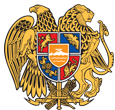 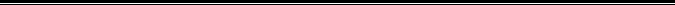 Հայաստանի Հանրապետության Լոռու մարզի Վանաձոր համայնք
Ք. Վանաձոր, Տիգրան Մեծի 22, Ֆաքս 0322 22250, Հեռ. 060 650044, 060 650040 vanadzor.lori@mta.gov.am, info@vanadzor.am